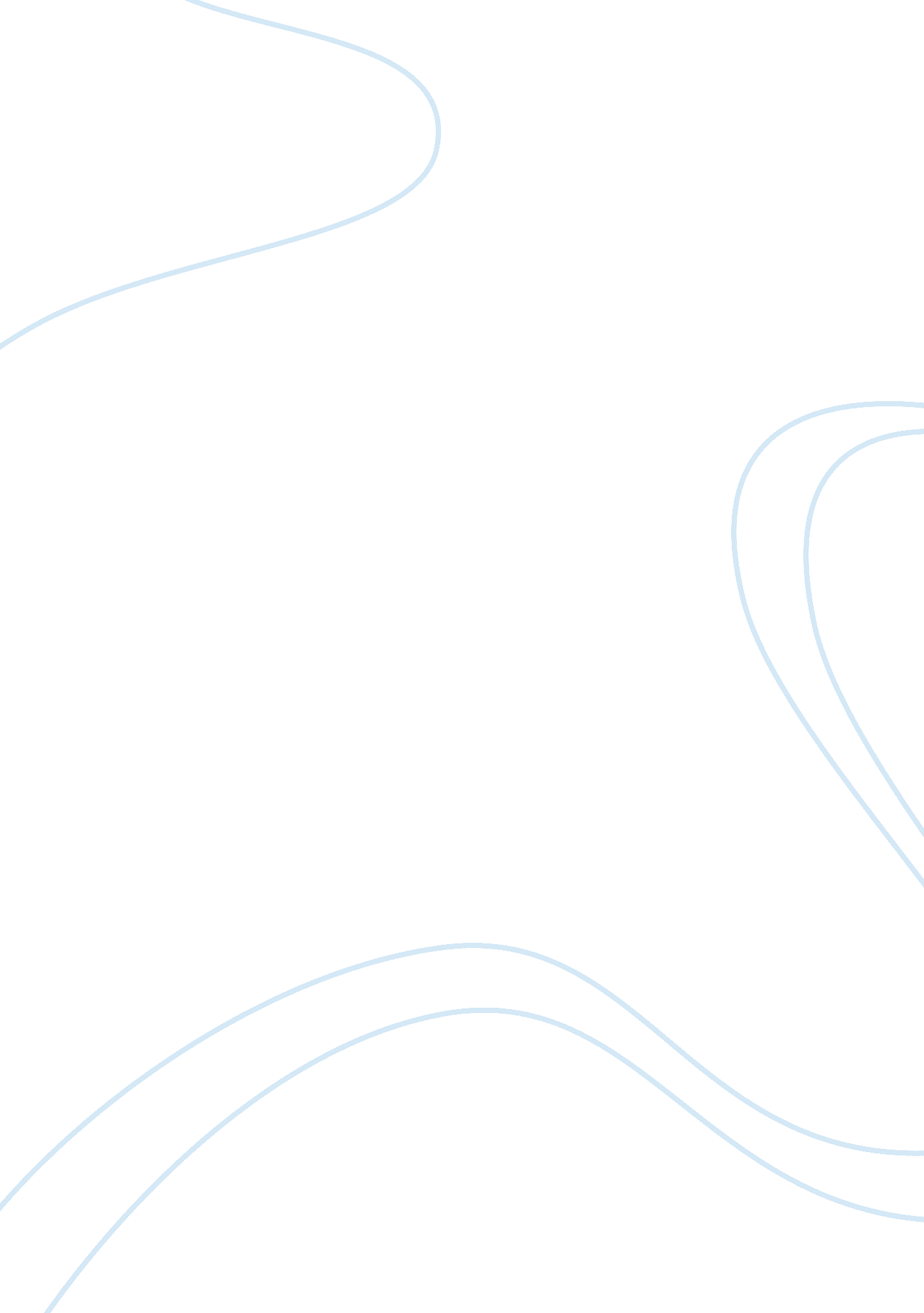 Swot analysis of geely automotive- case studyEducation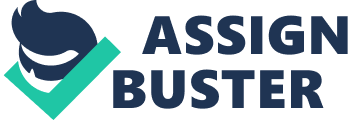 Gel has built upon this strength by showcasing their technological innovations in the heavily marketed and world renowned Detroit Auto Show. They also tied for first prize in the 2009 StateScience and TechnologyAward for its innovation and received an award that has, for the past 5 years, has been received by only 12 out of the more than 5 million candidate companies (Min, 2005). Awards like this as well as Galleys industry celebratedtechnologyadvantages (such as the Blow-out Monitoring and Brake System, Electronic Equal Balance System, and overall safety improvements that allow Gel to meet the international Fl technical car racing safety standards) are part of what helps will help in generating more customer trust in the quality of their product and will in allow Gel obtain a larger scope of economy (Shah, 2009). This strength will allow them to diminish their weakness of perceived poor quality as well as bring them closer to achieving their long-termgoalsof owning a competitive brand (Shah, 2009). From 2004-2008, Gel was able to sustain strong financial growth in their unit sales and revenues through their cost saving methods and technological innovations. Their first major cost-saving method is their implementation of vertical integration (Des, Limpkin, & Eisner, 2010). Since they produce " many of their components in- house," they are able to avoid the cost of purchasing through a middle-man as well as the cost of paying employees to scout for cheap suppliers (Des, Limpkin, & Eisner, 2010). They have also been able to sustain strong financial growth by building specialized manufacturing bases in areas that focus on producing cars that match the incomes of the locals (Des, Limpkin, & Eisner, 2010). For example, Galleys manufacturing plant in Shanghai (a large metropolis in China in which consumers have higher incomes) focuses mainly on mid-ranges automobiles (in the price range of $6, 580 to $9, 200), while the manufacturing plant in Tuition (a smaller city in the Soot Analysis of Gel Automotive Study By miracle focuses mainly on lower-end (in the price range of around $3, 950) automobiles (Des, Limpkin, & Eisner, 2010). The implementation of strategic idea has allowed Gel to expand the entire automobile market in China due to the fact that many of their customers who purchase the lowest-end models couldn't afford a car before the arrival of the Gel plant and are now able to own a car. Technological advances have also kept them growing financially as their overseas consumers are attracted to their energy saving (for their alternative-fuel automobiles) and practical innovations (for example the Mecca which is the world's first small sized sedan designed to accommodate the physically disabled) (Gel, 2012). These advances in technology not only expand their product portfolio, they help build the company's brand and bring them one step closer to achieving their long-term goal of obtaining a competitive brand (Gel, 2012). Since 2008, they have had some ups and downs due to their acquisition of Volvo, but they are still relatively strong when in comparison to their Chinese competitors. Weaknesses China has long been considered a nation that produces poor quality products. All Chinese products have long had " a reputation for shoddy workmanship" in the eyes of overseas consumers and the abysmalfailureof the " Landing SUB, made by Chinese automaker Jangling Motors," during its international " safety test that scored O out of 5 in passenger-cab protection" surely didn't create an exception for their automobile products (Des, Limpkin, Eisner, 2010). This puts Gel automotive at an extreme disadvantage when compared to their industry competitors (such as Toyota, Chrysler, and Volkswagen etc. In overseas markets as they will need to work hard to differentiate their brands from the detrimental brand recognition of other Chinese product-based company's. They have not attempted to remedy this weakness directly (by advertising industry crash test comparisons, promoting the life p of their vehicle in comparison to competitors etc. ); however, they have attempted to work around it by focusing on their research and development which increases reduce innovation and gives Gel unique and hard to imitate competitive advantages. This weakness of perceived poor quality by their overseas consumers will certainly be a tough obstacle to overcome, but they are gradually shifting their focus from short-term revenue growth to long-term branding (Des, Limpkin, & Eisner, 2010). Gel is continually attempting to expand their narrow (in comparison to other Chinese automobile competitors who of course are bigger because of their joint-ventures with foreign companies) demographic of consumers. They targeted lower income consumers when they first entered into the automobile market (Des, Limpkin, & Eisner, 2010). This was a necessity at the time as they were the first privately owned automobile manufacturer, allowed and encouraged by the Chinese government, and needed to attain a significant share of the market quickly to hurdle over the value offerings entry barrier and establish a steadily growing company. This worked very well at generating quick revenue and distributing their brand as Gel quickly grew to the ranks of " Top-10 Auto Producers" in China (Des, Limpkin, & Eisner, 2010). This was good for the short-term, but they needed to increase their automakers (Des, Limpkin, & Eisner, 2010). They have combated this weakness of only holding a small demographic that is very likely to be competed with as other privately owned company's follow Galleys example by increasing their product portfolio (Des, Limpkin, & Eisner, 2010). Their plan of introducing " 5 new models a year from now until 201 5" is a direct action designed to combat their revenue concentration (Des, Limpkin, & Eisner, 2010). Their innovations is what will help improve brand credibility when attempting to sell to higher income consumers which in turn shrink this weakness and promote their long-term goal of owning a strong imitative brand (Des, Limpkin, & Eisner, 2010). Opportunities The growth of China's automobile market is and will continue to be an opportunity that the fast growing company Gel needs to take advantage of. Fortunately for Gel, " car sales increased by 21 percent in China in the first quarter of 2008, and were showing no signs of slowing after five years of 20 to 30 percent annual growth (Des, Limpkin, & Eisner, 2010). " This is a big reason why China is included in the BRICK economies that are expected to be the largest economy's in the world by 2050. Galleys market share of the Chinese automobile industry is roughly 2% at present, UT with the increase in the overall market capacity they don't need to look outside of their borders for an increase in revenue and sustainable growth (Gao, 2004). China's steady economic growth presents a serious opportunity that Gel will need to continue to take advantage of when trying to meet their long-term goals. They have hopes of entering the " potentially lucrative U. S. Market" sometime in the near future, but they need to first improve their brand image (through the increase of appearances at U. S. And European auto shows) a great deal overseas before they can realistically enter the U. S. Arrest (Des, Limpkin, & Eisner, 2010). The best way for Gel to establish a competitive and trusted brand value for both foreign and domestic consumers is the utilization of their already well-established distribution channels and consumer market base in China to steadily increase revenues which in turn allows Gel to spend more cash on their Research and Development which should allow more ways of Gel to create more reasons for U. S. Consumers to buy Gel automobiles (Des, Limpkin, & Eisner, 2010). Now that Gel has grown by almost 900% over a four year period (2004-2008) they have much greater buying rower which has created the opportunity to acquire strategic assets; an example of this Galleys 2010 acquisition of Volvo (Des, Limpkin, & Eisner, 2010). Gel seized the opportunity of acquiring a company that would not only give them new ideas for advancements in car safety, but would improve the average overseas car consumer's opinion of Galleys quality. The term is brand association and now that Gel owns the " safest car company in the world (at least this is the perception in my and many of my fellow American consumer's minds)," they have attempted to indirectly remedy their weakness of perceived poor quality (Ferreira, 2009). Unfortunately, Gel will have to do a little more than buy a brand (as famous and successful as it may be) as the perception of quality won't go up until they improve their " zero stars received in the first-ever round of Latin American NCAA crash tests (Shah & Lb, 2009). " Another opportunity is for Gel to purchase SAAB. As of right now, Gel is still known for producing mainly lower-end automobiles, but an alliance or acquisition with a to introduce products that can sell for a higher profit (Kaufman, 2009). The downturn of the Western World's economies has left Gel with the opportunity expand their lobar knowledge and better prepare themselves to enter the U. S. And other overseas markets. These opportunities need to be acted on now as the economies don't stay down forever. Threats The policy reforms of government agencies can threaten to reduce the overall growth of Gel. When speaking of Galleys sales on the mainland, they have a few threats that include, but are not limited to: government instated quotas, increases in tariffs, and a more accurate valuation China's currency (when pertaining to the exchange rate) which would increase the price for overseas consumers " which would originally decrease Galleys competitive edge (Des, Limpkin, & Eisner). " These government instated policies can pose serious threats for Gel as political decisions are even harder to predict than economic changes. Consequently, these threats can't be dealt with proactively, only reactively. However, there are some threats that Gel can be proactive in attempting to protect themselves from. The two most notable are safety standard requirements and the emission's test requirements. In the mainland (China), these aren't much of a threat as there are very liberal safety standards as ell no emissions test requirements (Min, 2005). However, these standards create a challenge and potential threat to the company's plans of entering into the U. S. Market. Gel has gone through past failures in regards to both emissions and safety (Des, Limpkin, & Eisner, 2010). Since that time, they have increased their efforts to research and develop new ways of enhancing safety so as to ensure that none of their models are kept out of the market (Des, Limpkin, & Eisner, 2010). An example is the invention of Galleys Blow-out Monitor Brake System which is featured n the majority of its models to help detract the consumer's attention from Galleys weakness and instead create a unique element about the product that entices the customer and makes it hard for their competitors to imitate or copy. As long as Gel continues to meet all of their market's government's standards and stay in touch with economic trends, they should be able to sustain their already stable competitive advantages. The fluctuation of economies always presents a threat to product-based companies and the increase in revenue plague of slow economic growth is no exception for Gel Automotive. The economic downturns in most of Western society's national markets created a shrinkage of market potential for the auto- industry company's both foreign and domestic. The U. S. Arrest alone suffered a 22% decrease in market potential and with other European countries (particularly countries in which Gel has manufacturing plants and operational interest) hurting as bad or worse, Gel must avoid this overseas threat by using their global strategy of finding out which markets would be the best to focus on their marketing and sales efforts (Des, Limpkin, & Eisner, 2010). Keeping these threats in mind will hopefully give Galleys top management team the protection they need to avoid a decrease in liquidity as well as guide them in choosing the best geographic regions to focus their company's efforts. A socio-cultural segment that would enhance the threat for when Gel tries to expand into America and other largely nationalistic consumer markets is the idea of " buying American (which can of course be applied to other nations that the already strongly trusted and widely appreciated brand of Toast's long-lasting quality isn't immune to this socio-cultural trend. This factor alone makes me feel that Gel shouldn't enter the U. S. Market until at least a few years after the U. S. Has gotten back on its feet to ensure that they'll be protected from a deficit in their business venture. Gel will need to remain aware of their economic surroundings as well as develop ways to reduce revenue concentration by increasing their product portfolio which is something they have recognized and acted on consistently since 2005 (with the production goal of putting five new successful models into the market until 201 5) (Des, Limpkin, & Eisner, 2010). 